Solving Systems of Equations & Graphing Linear Inequalities!Name____________________________				Date_________DO Now:1. Graph the line passing through the point (2,4) with a slope of .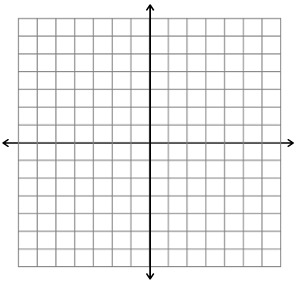 2. Write the equation of a line perpendicular to the line  and passes through the point (1,-2).Notes:I. Solve these systems of equations using the graphing technique:Ex 1:						Practice 1:II. Solve these systems of equations using the substitution method:Ex2:						Practice 2:III. Solve these systems of equations using the elimination method:Ex3:						Practice 3:Solve this system of equations using all three methods. Which one was easiest for you?Problem:Method I:Method II:Method III:Word Problems:1. The difference of two numbers is 3. Their sum is 13. Find the numbers.2. Matt and Ming are selling fruit for a school fundraiser. Customers can buy small boxes of oranges and large boxes of oranges. Matt sold 3 small boxes of oranges and 14 large boxes of oranges for a total of $203. Ming sold 11 small boxes of oranges and 11 large boxes of oranges for a total of $220. Find the cost of both a small box of oranges and a large box of oranges. Graphing Systems of Equations!Solve each system of inequalities by graphing. 1. 		2. 	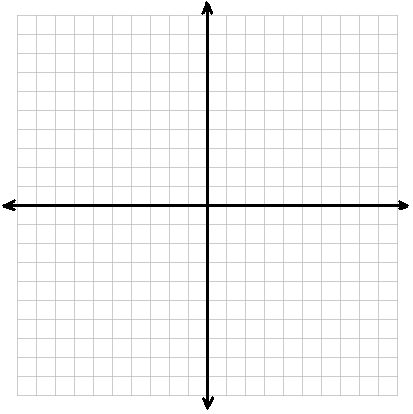 3. 		4. 	5. 		6. 